Государственный стандарт Союза ССР ГОСТ 22355-77*
"Шайбы класса точности С к высокопрочным болтам. Конструкция и размеры"
(утв. Госстандартом СССР)Product grade С washes for high-strength bolts. Construction and dimensionsСрок введения установлен с 1 января 1979 г. по 1 января 1990 г.По информации, приведенной в Общероссийском строительном каталоге (СК-1. Нормативные и методические документы по строительству), настоящий ГОСТ является действующим1. Конструкция и размеры шайб должны соответствовать указанным на чертеже и в таблице.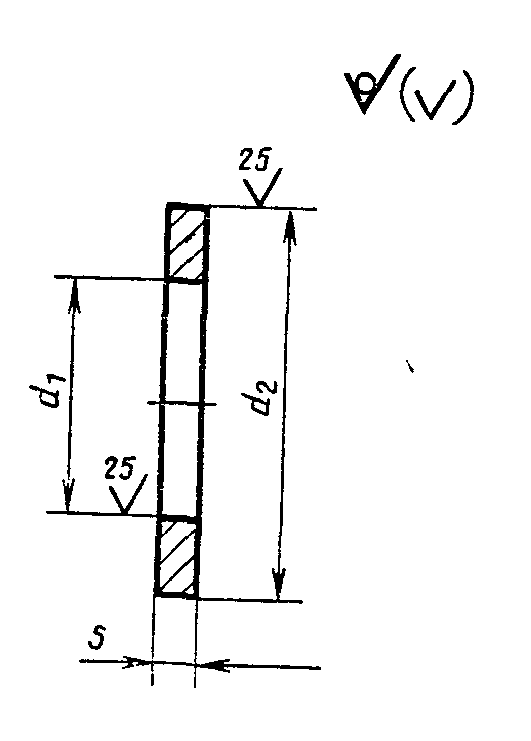 "Рисунок. Конструкция и размеры шайб"мм┌───────────────┬──────────────────┬──────────────────┬─────────────────┐│  Номинальный  │       d_1        │       d_2        │        s        ││диаметр резьбы │                  │                  │                 ││     болта     │                  │                  │                 │├───────────────┼──────────────────┼──────────────────┼─────────────────┤│      16       │        18        │        37        │                 ││               │                  │                  │                 ││     (18)      │        20        │        39        │        4        ││               │                  │                  │                 ││      20       │        22        │        44        │                 │├───────────────┼──────────────────┼──────────────────┼─────────────────┤│     (22)      │        24        │        50        │      5; 6*      ││               │                  │                  │                 ││      24       │        26        │        56        │                 │├───────────────┼──────────────────┼──────────────────┼─────────────────┤│     (27)      │        30        │        66        │                 ││               │                  │                  │                 ││      30       │        33        │        66        │        6        ││               │                  │                  │                 ││      36       │        39        │        78        │                 │├───────────────┼──────────────────┼──────────────────┼─────────────────┤│      42       │        45        │        90        │        8        ││               │                  │                  │                 ││      48       │        52        │       100        │                 │└───────────────┴──────────────────┴──────────────────┴─────────────────┘______________________________* Толщина шайб, применяемых в мостостроении.Примечание. Размеры, заключенные в скобки, применять не рекомендуется.Пример условного обозначения шайбы для болта диаметром резьбы 20 мм:Шайба 20 ГОСТ 22355-77(Измененная редакция, Изм. N 1).2. Технические требования - по ГОСТ 22356-77.2а. Предельные отклонения размеров и допуски формы и расположения поверхностей - по ГОСТ 18123-82.2б. Шероховатость и допускаемые дефекты поверхности шайб - по ГОСТ 18123-82.2а, 2б. (Введены дополнительно, Изм. N 1).3. Теоретическая масса шайб приведена в справочном приложении.ПриложениеСправочноеТеоретическая масса шайб┌────────────────┬─────────────────┬──────────────────┬─────────────────┐│  Номинальный   │  Теоретическая  │   Номинальный    │  Теоретическая  ││ диаметр резьбы │ масса 1000 шт.  │  диаметр резьбы  │ масса 1000 шт.  ││   болта, мм    │    шайб, кг     │    болта, мм     │    шайб, кг     ││                │ приблизительно= │                  │ приблизительно= │├────────────────┼─────────────────┼──────────────────┼─────────────────┤│       16       │      25,8       │       (27)       │      127,8      ││                │                 │                  │                 ││      (18)      │      27,6       │        30        │      120,7      ││                │                 │                  │                 ││       20       │      35,8       │        36        │      168,7      ││                │                 │                  │                 ││      (22)      │      59,3       │        42        │      299,5      ││                │                 │                  │                 ││       24       │      75,8       │        48        │      359,7      │└────────────────┴─────────────────┴──────────────────┴─────────────────┘(Измененная редакция, Изм. N 1).